§5171.  Chronically absent students1.  Definitions.  As used in this section, unless the context otherwise indicates, the following terms having the following meanings.A.  "Absence" means an excused absence, unexcused absence or disciplinary absence, as those terms are defined by the state board by rule.  [PL 2023, c. 480, §1 (NEW).]B.  "Chronically absent student" means a student who is enrolled in a school under the jurisdiction of a school administrative unit and whose total number of absences at any time during a school year is equal to or greater than 10% of the total number of days that that student has been enrolled at that school during that school year.  [PL 2023, c. 480, §1 (NEW).]C.  "School chronic absenteeism rate" means the total number of chronically absent students for a school in the previous school year divided by the total number of students enrolled in that school for that school year.  [PL 2023, c. 480, §1 (NEW).]D.  "Unit chronic absenteeism rate" means the total number of chronically absent students under the jurisdiction of a school administrative unit in the previous school year divided by the total number of students under the jurisdiction of that unit for that school year.  [PL 2023, c. 480, §1 (NEW).][PL 2023, c. 480, §1 (NEW).]2.  School administrative unit.  A school administrative unit that:A.  Has a unit chronic absenteeism rate of 10% or higher shall establish an attendance review team under subsection 3 or establish a committee to review chronic absence for the school administrative unit;  [PL 2023, c. 480, §1 (NEW).]B.  Has under its jurisdiction a school with a school chronic absenteeism rate of 15% or higher shall establish an attendance review team under subsection 3 at that school;  [PL 2023, c. 480, §1 (NEW).]C.  Has under its jurisdiction more than one school with a school chronic absenteeism rate of 15% or higher shall establish an attendance review team under subsection 3 for the school administrative unit or at each such school; or  [PL 2023, c. 480, §1 (NEW).]D.  Has a unit chronic absenteeism rate of 10% or higher and has one or more schools under its jurisdiction with a school chronic absenteeism rate of 15% or higher shall establish an attendance review team under subsection 3 for the school administrative unit or at each such school.  [PL 2023, c. 480, §1 (NEW).][PL 2023, c. 480, §1 (NEW).]3.  Attendance review teams.  An attendance review team established under this subsection may consist of school administrators, guidance counselors, school counselors, school social workers and teachers. An attendance review team is responsible for reviewing the cases of students who are truant and chronically absent students, discussing school interventions and community referrals for such students who are truant and chronically absent students and making any additional recommendations for such students who are truant and chronically absent students and their parents or guardians. An attendance review team shall meet at least monthly.The attendance review teams established pursuant to this subsection must be established to address chronic absenteeism in the school administrative unit or at the school.[PL 2023, c. 480, §1 (NEW).]SECTION HISTORYPL 2023, c. 480, §1 (NEW). The State of Maine claims a copyright in its codified statutes. If you intend to republish this material, we require that you include the following disclaimer in your publication:All copyrights and other rights to statutory text are reserved by the State of Maine. The text included in this publication reflects changes made through the First Regular and First Special Session of the 131st Maine Legislature and is current through November 1, 2023
                    . The text is subject to change without notice. It is a version that has not been officially certified by the Secretary of State. Refer to the Maine Revised Statutes Annotated and supplements for certified text.
                The Office of the Revisor of Statutes also requests that you send us one copy of any statutory publication you may produce. Our goal is not to restrict publishing activity, but to keep track of who is publishing what, to identify any needless duplication and to preserve the State's copyright rights.PLEASE NOTE: The Revisor's Office cannot perform research for or provide legal advice or interpretation of Maine law to the public. If you need legal assistance, please contact a qualified attorney.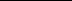 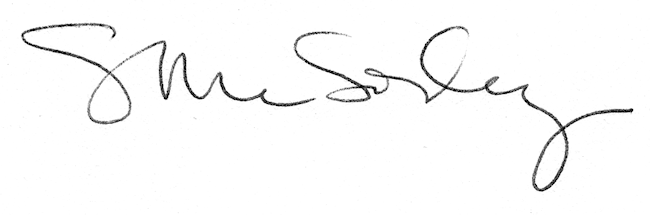 